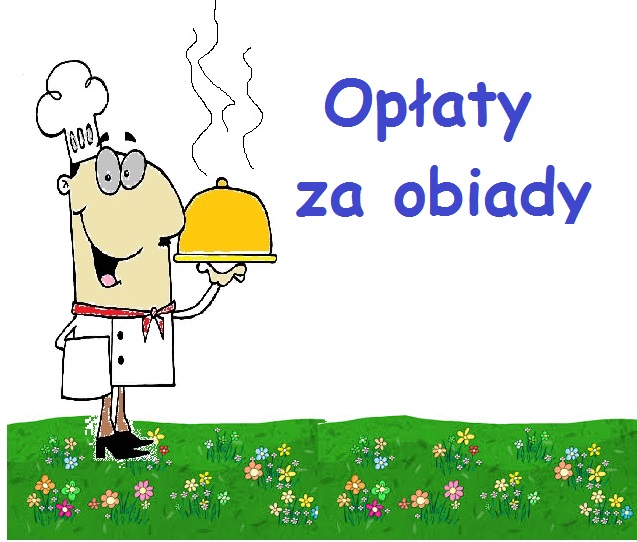 Płatność do 10 – go dnia każdego miesiąca. Bardzo prosimy o terminowe wpłaty za posiłki. W sprawach płatności, prosimy o kontakt 
z intendentem pod numerem telefonu 506-804-002 (poniedziałek – piątek w godz.7.30-14.00)WRZESIEŃ 2022 r.WRZESIEŃ 2022 r.WRZESIEŃ 2022 r.WRZESIEŃ 2022 r.SZKOŁA PODSTAWOWA - OBIADY 100 zł SZKOŁA PODSTAWOWA - OBIADY 100 zł SZKOŁA PODSTAWOWA - OBIADY 100 zł SZKOŁA PODSTAWOWA - OBIADY 100 zł ODZIAŁ PRZEDSZKOLNYODZIAŁ PRZEDSZKOLNYODZIAŁ PRZEDSZKOLNYODZIAŁ PRZEDSZKOLNYśniadanie60 złobiad100 złobiad100 złpodwieczorek40 złZAJĘCIA OPIEKUŃCZE – opłata dla dzieci od 3 do 5 roku życiaJeżeli z naszego przedszkola korzysta 1 dzieckood godz. 7.00-8.00 – 22,80 zł;do godz. 14.00 – 22,80 zł;do godz. 15.00 – 45,60 zł;do godz. 16.00 – 68,40 zł;do godz. 17.00  – 91,20 zł;ZAJĘCIA OPIEKUŃCZE – opłata dla dzieci od 3 do 5 roku życiaJeżeli z naszego przedszkola korzysta 1 dzieckood godz. 7.00-8.00 – 22,80 zł;do godz. 14.00 – 22,80 zł;do godz. 15.00 – 45,60 zł;do godz. 16.00 – 68,40 zł;do godz. 17.00  – 91,20 zł;ZAJĘCIA OPIEKUŃCZE – ULGA - opłata dla dzieci od 3 do 5 roku życiaJeżeli z naszego przedszkola korzysta więcej niż jeden uczeń z tej samej rodziny za każde kolejne dziecko pobiera się opłatę 50% ustalonej kwoty! od godz. 7.00-8.00 – 11,40 zł;do godz. 14.00 – 11,40 zł;do godz. 15.00 – 22,80 zł;do godz. 16.00 – 34,20 zł;do godz. 17.00  – 45,60 zł;ZAJĘCIA OPIEKUŃCZE – ULGA - opłata dla dzieci od 3 do 5 roku życiaJeżeli z naszego przedszkola korzysta więcej niż jeden uczeń z tej samej rodziny za każde kolejne dziecko pobiera się opłatę 50% ustalonej kwoty! od godz. 7.00-8.00 – 11,40 zł;do godz. 14.00 – 11,40 zł;do godz. 15.00 – 22,80 zł;do godz. 16.00 – 34,20 zł;do godz. 17.00  – 45,60 zł;